捷乘歡迎－校外教學參訪活動須知目的　　本參訪為使學子認識國家重要建設，採寓教於樂方式，藉由參訪活動的進行，將教室的學習延伸至教室外，提供相關題材以及探索、研究之環境與機會，從直接體驗中獲得相關知識和經驗。活動辦法參訪對象：全台公私立國小三年級至各大專院校之在校學生。參訪時段：周一至周五每日上下午各一時段，一天以受理一個參訪團體為原則，由參訪單位於報名時填列報到時間。上午：09:00至12:00（報到時間為09:00-09:30）。下午：13:30至16:30（報到時間為13:30-14:30）。人數：每團體人數以15人以上50人以下。費用：本校外教學參訪導覽行程採免費方式進行，惟參訪團體需自費搭乘捷運往來各參訪地點。如需搭乘機場捷運進行參訪活動之團體，適用本公司推出之團體票10人(含)以上團進團出，享8折優惠。全日行程建議購買「一日票」，啟用後於當日營運結束前可不限區間、不限次數、不限車種搭乘。「票價與票種」之相關資訊請至桃園捷運官方網站查詢。https://www.tymetro.com.tw/tymetro-new/tw/_pages/travel-guide/ticket.html                 票價及票種資訊          時刻表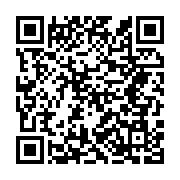 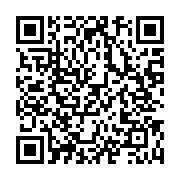 參訪單位介紹桃園捷運公司【桃園大眾捷運股份有限公司】　　臺灣桃園國際機場是國家的大門，機場捷運為國家門戶延伸，不僅為先進國家的重要表徵，沿線串聯多樣的城鄉景觀與地貌，及車站建築與旅程都將帶給旅客對空間不同的記憶感受。　　桃園大眾捷運股份有限公司所在的「青埔機廠」，設置機場捷運電聯車原裝模型車，透過車廂實體參觀，了解列車設備及捷運系統的特性。另行控中心猶如捷運系統運作的大腦，藉由行控中心參觀室導覽，揭開捷運系統的神秘面紗，了解行控中心如何與現場營運單位互相配合，提供給旅客安全舒適的乘車體驗。行程說明桃園捷運公司參訪內容說明如下，參訪時間約2小時：申請方式官網下載參訪須知及報名表至本公司官網>旅客服務>捷乘歡迎校外教學頁面下載「捷乘歡迎校外教學參訪須知」及「捷乘歡迎校外教學參訪報名表」。詳閱參訪須知後，來電確認參訪日期及相關事項，參訪日前1個月開放申請，至遲須於參訪日15個工作日前完成參訪報名表資訊之填寫，並以電子郵件或傳真方式向本公司提出申請。確認報名成功報名資料經本公司確認後，將以電話、傳真或電子郵件回覆申請單位，確認參訪申請生效。 【桃園捷運公司-林先生】   電子郵件：justin.lin@tymetro.com.tw   聯絡電話：(03) 283-8888 #88087   傳真電話：(03) 381-1128注意事項※以下所指本公司係指桃園捷運公司。參訪團體需自費搭乘捷運或自備交通工具往來本活動地點。參訪活動係依本公司安排之參訪行程進行接待與導覽解說，經排定確認之行程，非經本公司同意，參訪團體不得擅自更改活動內容。參訪團體如因故無法如期參訪，應於原訂申請參訪日期3個工作日前以電子郵件或傳真方式通知本公司取消或延期，但應以一次為限。參訪團體應自行負責維護參訪期間之秩序及人員安全，每達25人須配置隨隊師長至少一人協助。參訪團體申請時須提供參訪人員名冊，內容包含參訪團體帶隊者及成員姓名。參訪過程中如有特定禁止錄影、錄音及拍照之地點或設施，應配合辦理，違反規定而影響本公司權益者，須負相關法律責任。參訪團體應遵守本公司各參訪點之門禁管制規定，未經本公司接待人員引導或允許，不得進入管制區域。參訪團體應就參加人員自行辦理相關保險。行程中，參訪者若發生身體傷亡或財物損失，應自行負責。如遇特殊狀況不適宜進行參觀時，本公司得暫停開放參訪申請或調整參訪行程；發生天然災害並經台北市、新北市、桃園市其中之一主管機關宣布停班，當日參訪活動亦即停止，本公司不再另行通知。參訪團體成員，如違反上述規定之情事，得視情節輕重，現場予以糾正、制止或停止參觀行程；情節嚴重者，本公司將拒絕其申請參觀；發生人員傷亡、個人財物損失或系統設備設施損壞時，須負損害賠償及相關法律責任，該申請單位亦負連帶賠償責任。捷運沿線行程建議【以下皆為建議行程，時間及地點依申請單位需求自行聯繫、調整】行程A 行程B行程C行程D行程E【捷運周邊景點資訊】行程地點親近捷運-A17領航站導覽A17領航車站公司簡介桃園捷運公司行控中心參觀桃園捷運公司電聯車介紹桃園捷運公司時段行  程地  點交通方式上午捷乘歡迎-校外教學參訪桃園捷運公司搭乘機場捷運至A17領航站。中午休息/用餐時間華泰名品城搭乘機場捷運至A18站。下午參訪高鐵探索館台灣高鐵公司A18高鐵桃園站步行約5分鐘。下午生態教育/埤塘教育青塘園搭乘機場捷運至A19體育園區站後，步行約5分鐘。時段行  程地  點交通方式上午捷乘歡迎-校外教學參訪桃園捷運公司搭乘機場捷運至A17領航站。中午休息/用餐時間A12/A13機場航廈美食街搭乘機場捷運至A12機場第一航廈站或至A13機場第二航廈站。下午認識桃園機場桃園國際機場第二航廈搭乘機場捷運至A13機場第二航廈站時段行  程地  點交通方式上午捷乘歡迎-校外教學參訪桃園捷運公司搭乘機場捷運至A17領航站。中午休息/用餐時間A8環球購物中心搭乘機場捷運至A8長庚醫院站。下午參觀桃園酒廠桃園酒廠A8長庚醫院站步行約10分鐘。時段行  程地  點交通方式上午捷乘歡迎-校外教學參訪桃園捷運公司搭乘機場捷運至A17領航站。中午休息/用餐時間林口三井OUTLET搭乘機場捷運至A9林口站後，步行約7分鐘。下午參觀桃園酒廠桃園酒廠搭乘機場捷運至A8長庚醫院站後，步行約10分鐘。時段行  程地  點交通方式上午捷乘歡迎-校外教學參訪桃園捷運公司搭乘機場捷運至A17領航站。中午休息/用餐時間A12/A13機場航廈美食街搭乘機場捷運至A12機場第一航廈站或至A13機場第二航廈站。下午美感教育-彩繪村巡禮A11站蘆竹坑口彩繪村搭乘機場捷運至A11站後，步行約13分鐘。項次建議地點資訊說明1【台灣高鐵探索館】科技教育交通知識「台灣高鐵探索館」以台灣高鐵通車十年所累積的鐵道文化資產為資源，將「科技文明歷史」和「科學教育」依據活化再利用的脈絡精神，策略性地撰繪出交通科技教育的藍本，保存鐵道文化資產的核心價值※每週二至週六 ，上午09:30至下午16:30。※採團體預約，5人以上(含)即可成團預約參觀，※建議參訪時間：1.5小時電話： (03) 261-0001地址：桃園市中壢區高鐵北路一段2號網站：https://goo.gl/9mhXA9 2【青塘園】埤塘教育生態教育「青塘園」在台灣高鐵桃園站附近，原本是一座農業灌溉用的埤塘，有調節防洪的功能，經過規劃之後，成為都市民眾的親水空間；這裡設置親水緩坡、觀景平台、木棧道、人行步道及戶外劇場等多元的遊憩空間，還曾經榮獲台灣公共建築相關大獎。※全年無休電話： (03)287-2608地址：桃園市中壢區高鐵南路二段旁網站：https://goo.gl/ZjaaHr 3【華泰名品城】用餐地點自由活動GLORIA OUTLETS華泰名品城位於A18高鐵桃園站旁，為全台最大露天美式購物中心，第一期於2015年12月18日開幕營運，第二期於2016年12月22日正式開幕。※每日10:00-21:00電話：(03) 273-8666地址：桃園市中壢區春德路189號網站：https://goo.gl/kCsAfN 項次建議參訪地點資訊說明4【桃園國際機場】用餐地點認識機場臺灣桃園國際機場位於中華民國桃園市大園區，為臺灣國際航空樞紐。桃園國際機場現有2座客運航廈，機場內提供購物及餐飲服務，並設置公共藝術專區、特色主題候機室，提供旅客便捷及貼心之服務。電話：(03)273-5502地址：33758桃園市大園區航站南路9號網站：https://goo.gl/hYGZSv 5【A8環球購物中心】用餐地點自由活動Global Mall桃園A8，主要經營樓層為B1至2樓。商場以生活便利為主要訴求，2樓是連結捷運及長庚醫院的主要通道，引進獨家特色主題餐廳、異國風味小飯館，並提供完善休憩空間；1樓複合店型店舖結合輕食餐飲；B1樓層則以核心生活大店為主要訴求，並結合運動生活概念，打造林口在地一日生活圈。電話：(03)328-7599分機1111地址：桃園市龜山區復興一路8號網站：https://goo.gl/vEVLFs 6【桃園酒廠】DIY體驗課程桃園酒廠是北部擁有最大產出率的酒廠，整併台北酒廠、板橋酒廠、樹林酒廠後，目前為全台第一家現代化設備最新的製酒工廠，也是唯一生產日式清酒的釀製廠，廠內詳盡介紹悠久釀酒歷史，從米的挑選、浸泡、到酒麴發酵等製程，皆以小型模型完整呈現。酒廠特別針對團體開設DIY體驗課程，鹽麴、酒粕手工皂教學製作過程簡單，大、小朋友都玩得不亦樂乎。電話：(03)328-3001分機340地址：桃園市龜山區文化一路55號網站：https://goo.gl/uTfHj8 項次建議參訪地點資訊說明7【三井OUTLET】用餐地點自由活動MITSUI OUTLET PARK 林口，為北台灣最大的國際級Outlet park，佔地6.74公頃，。Outlet park於2016年1月27日開幕營運，共引進220家店舖以及威秀影城。三井OUTLET透過簡單的動線規劃跟寬敞舒適的樓層構造，讓民眾享受良好的購物環境、滿足其休閒娛樂需求，並致力於營造美食天堂。電話：(02)2606-8666地址：新北市林口區文化三路一段356號網站：https://goo.gl/yJ9oyL 8【蘆竹坑口彩繪村】美感教育坑口彩繪村位在具有百年歷史的蘆竹「誠聖宮」旁，在紅瓦農舍的街道上就可以欣賞以在地農村特色入畫的童趣風格。隨著藝術造鄉所推動的社區彩繪活動，居民通力合作紛紛投入彩繪社區牆面，坑口社區逐漸轉型並打響名氣成為彩繪村落。彩繪村共分成四大區塊，包括誠聖宮周邊、彩繪二巷區、永純化工區，以及海山路沿線等，讓人覺得處處充滿驚喜。電話：(03)354-4246地址：桃園市蘆竹區坑菓路、海山路網站：https://goo.gl/uUfx32 